21st Century Elementary Lesson Plan Template21st Century Elementary Lesson Plan Template21st Century Elementary Lesson Plan Template21st Century Elementary Lesson Plan TemplateGrade:                                                                          Subject/Unit: Topic:                                                                          Suggested Time:                                                  Grade:                                                                          Subject/Unit: Topic:                                                                          Suggested Time:                                                  Grade:                                                                          Subject/Unit: Topic:                                                                          Suggested Time:                                                  Grade:                                                                          Subject/Unit: Topic:                                                                          Suggested Time:                                                  Driving Question: Driving Question: Driving Question: Driving Question: I can…I can…Curriculum Outcomes:  Curriculum Outcomes:  Resources/Materials: Resources/Materials: Flipped Lesson: Flipped Lesson: Lesson ProcedureLesson ProcedureLesson Procedure21st Century SkillsI DO (Explicit Teaching):  I DO (Explicit Teaching):  I DO (Explicit Teaching):   Find Validate Remember Understand  Collaborate Communicate Analyze Synthesize Critical thinking Evaluate Leverage Create Publish Citizenship YOU DO (Guided Practice)YOU DO (Guided Practice)YOU DO (Guided Practice) Find Validate Remember Understand  Collaborate Communicate Analyze Synthesize Critical thinking Evaluate Leverage Create Publish Citizenship WE DO (Independent Group Work):  WE DO (Independent Group Work):  WE DO (Independent Group Work):   Find Validate Remember Understand  Collaborate Communicate Analyze Synthesize Critical thinking Evaluate Leverage Create Publish Citizenship WE SHARE (Debriefing):WE SHARE (Debriefing):WE SHARE (Debriefing): Find Validate Remember Understand  Collaborate Communicate Analyze Synthesize Critical thinking Evaluate Leverage Create Publish Citizenship Differentiation (Learning Styles):Differentiation (Learning Styles):Differentiation (Learning Styles):Differentiation (Learning Styles):Adaptations: Enrichment: Enrichment: Enrichment: Assessment:  Assessment:  Assessment:  Assessment:  Reflection: Reflection: Reflection: Reflection: 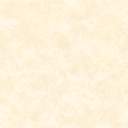 